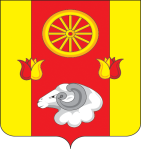 РОССИЙСКАЯ ФЕДЕРАЦИЯ
РОСТОВСКАЯ ОБЛАСТЬ РЕМОНТНЕНСКИЙ РАЙОНМУНИЦИПАЛЬНОЕ ОБРАЗОВАНИЕ«ПЕРВОМАЙСКОЕ СЕЛЬСКОЕ ПОСЕЛЕНИЕ»АДМИНИСТРАЦИЯ  ПЕРВОМАЙСКОГО СЕЛЬСКОГО ПОСЕЛЕНИЯВ соответствии со статьей 28 Федерального закона от 06.10.2003 № 131-ФЗ «Об общих принципах организации местного самоуправления в Российской Федерации», руководствуясь решением Собрания депутатов Первомайского сельского поселения от 09.02.2022 № 31 «Об утверждении Положения о порядке организации и проведения общественных обсуждений на территории Первомайского сельского поселения», Уставом муниципального образования «Первомайское сельское поселение»ПОСТАНОВЛЯЮ:1.Провести общественные обсуждения по вопросу рассмотрения проекта постановления Первомайского сельского поселения «Об утверждении формы проверочного листа (списка контрольных вопросов), при проведении плановых контрольных мероприятий по муниципальному контролю в сфере благоустройства на территории Первомайского сельского поселения» (далее – общественные обсуждения, проект).2.Провести общественные обсуждения по вопросу рассмотрения проекта постановления Администрации Первомайского сельского поселения «Об утверждении формы проверочного листа (списка контрольных вопросов), при проведении плановых контрольных мероприятий по муниципальному контролю в сфере благоустройства на территории Первомайского сельского поселения» (далее – общественные обсуждения, проект).3.Утвердить состав рабочей группы по подготовке и проведению общественных обсуждений проектов согласно приложению №1 к настоящему постановлению.4. Рабочей группе: 4.1. Провести общественные обсуждения в течении 15 календарных дней со дня размещения настоящего постановления на официальном сайте Администрации Первомайского сельского поселения.4.2. Со дня регистрации настоящего постановления разместить проекты на официальном сайте Администрации Первомайского сельского поселения в сети «Интернет» и на информационном стенде в здании Администрации Первомайского сельского поселения.5.График работы рабочей группы (консультирование) определить ежедневно (кроме выходных дней -суббота и воскресенье), с 9 часов 00 минут до 16 часов 00 минут, перерыв с 13 часов 00 минут до 14 часов 00 минут, в течении 15 календарных дней с момента размещения проектов на официальном сайте Администрации Первомайского сельского поселения.6.Предложения и замечания по вопросу рассмотрения проектов принимаются в течении всего периода прохождения общественных обсуждений по адресу: Ростовская область, Ремонтненский район, с. Первомайское, ул. Богданова 70, либо по телефону 8(86379)34284.7.Настоящее постановление подлежит официальному опубликованию и размещению на официальном сайте Администрации Первомайского сельского поселения в сети «Интернет».8. Контроль за исполнением настоящего постановления оставляю за собойГлава АдминистрацииПервомайского сельского поселения                                                        В.И. Коскин       Приложение № 1      к постановлению       Администрации       Первомайского сельского      поселения    от 22. 02.2022 № 12СОСТАВ рабочей группы по подготовке и проведению общественных обсуждений 22.02.2022№ 12                    с. ПервомайскоеО назначении общественных обсужденийКоскин Вячеслав Иванович Глава Администрации Первомайского сельского поселения,председатель рабочей группыСлизская ЕкатеринаСергеевна главный специалист жилищно-коммунального хозяйстваАдминистрации Первомайского сельского поселения, секретарь комиссии       Члены рабочей группы:      Члены рабочей группы:1. Бугакова ГалинаНиколаевнаглавный специалист экономист Администрации Первомайского сельского поселения 2. Мартысюк Наталья Ивановнаглавный специалист по общим вопросам Администрации Первомайского сельского поселения3. Коскина Анна Викторовнаведущий специалист по земельным и имущественным отношениям Администрации Первомайского сельского поселения